                                                                                                                                                                                                  7.05.2020 г.Утро                                                                                                                                                                      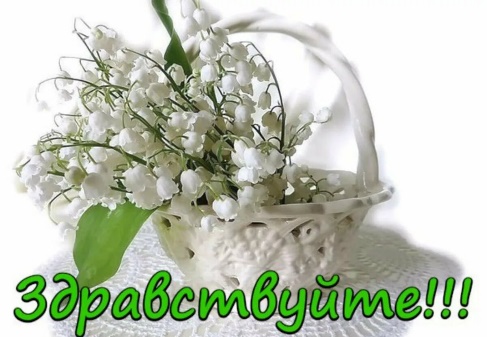 День станет прекрасней, если начнём его с любимого комплекса зарядки – youtube.com — источник видеоВесёлая зарядка для детей! Песенка про солнышко!Поиграем: 1)
youtube.com — источник видео"Музыкальная угадай-ка"Музыкально-дидактическая игра "Угадай музыкальный инструмент" для детей 6-7 лет...2)
youtube.com — источник видеоРазвиваем логическое мышлениелогическое, мышление, пред школьная, подготовка...Образовательная деятельностьОбучение грамоте›…v…gramote…teme-den-pobedi-730653.html  (развитие связной речи и подготовка к обучению грамоте) по теме: «День Победы». Рисованиеhttps://melkie.net/podborki/risunki-na-9-maya.html2 половина дня 
Можно прочитать ребенку: Л. Кассиль "Главное войско", Н. Зенькович "Мальчишки в пилотках".Упражнение на развитие речевого слуха. Игра «Что лишнее?».1.Войн, воинский, воет, война.2. Рана, раненый, охрана, ранение.3. Генерал, майор, автомат, полковник.4.Снайпер, сапёр, танкист, артист.

youtube.com  Детские стихи про день Победы 9 мая! Почитайка.Послушайте и выучите стихотворения к Дню Победы 9 мая. Приложение Почитайка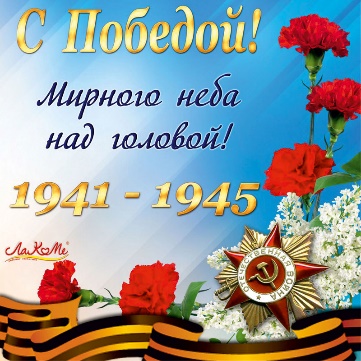 